Abitur 2021 – Präsentationsprüfung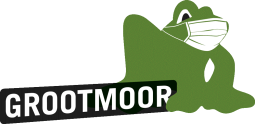 Dokumentation von :			Name, Vorname der Schülerin/des Schülers	Tutor/-inDokumentation zur Präsentationsprüfung(Schriftgröße: 10-12 pt – insgesamt max. 2 Seiten; Liste mit Quellenangaben darf darüber hinaus gehen)Ich versichere, dass die Präsentation von mir selbstständig erarbeitet wurde und ich keine anderen als die angegebenen Hilfsmittel benutzt habe. Diejenigen Teile der Präsentation, die anderen Werken im Wortlaut oder dem Sinn nach entnommen wurden, sind als solche kenntlich gemacht._________________________________________________Datum und UnterschriftFach/Niveau (gA oder eA)Name der Prüferin/des PrüfersThemengebiet und vollständige AufgabenstellungThemengebiet und vollständige AufgabenstellungInhaltliche Gliederung, Formulierung von Schwerpunkten und KernaussagenInhaltliche Gliederung, Formulierung von Schwerpunkten und KernaussagenErgebnisse bzw. die Beantwortung der Leitfrage in ThesenformErgebnisse bzw. die Beantwortung der Leitfrage in ThesenformHinweise zum methodischen Vorgehen bei der ErarbeitungHinweise zum methodischen Vorgehen bei der ErarbeitungVerwendete und benötigte Medien(hier bitte ausdrücklich erwähnen, welche Medien von der Schule gestellt werden sollen)Verwendete und benötigte Medien(hier bitte ausdrücklich erwähnen, welche Medien von der Schule gestellt werden sollen)Vollständige Liste aller verwendeten Quellen, Materialien, HilfsmittelHinweis: Bei jeder unkommentierten Nutzung fremder Texte, Bilder, Karten etc. handelt es sich um einen Täuschungsversuch. In der Abiturprüfung führt ein Täuschungsversuch zum Ausschluss von der Abiturprüfung, wenn die Täuschung später entdeckt wird, kann das Abitur auch nachträglich aberkannt werden.Vollständige Liste aller verwendeten Quellen, Materialien, HilfsmittelHinweis: Bei jeder unkommentierten Nutzung fremder Texte, Bilder, Karten etc. handelt es sich um einen Täuschungsversuch. In der Abiturprüfung führt ein Täuschungsversuch zum Ausschluss von der Abiturprüfung, wenn die Täuschung später entdeckt wird, kann das Abitur auch nachträglich aberkannt werden.